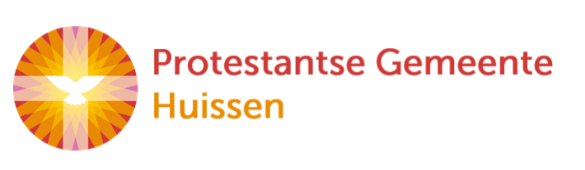 zondag 2 juni 20241e zondag na TrinitatisTafelviering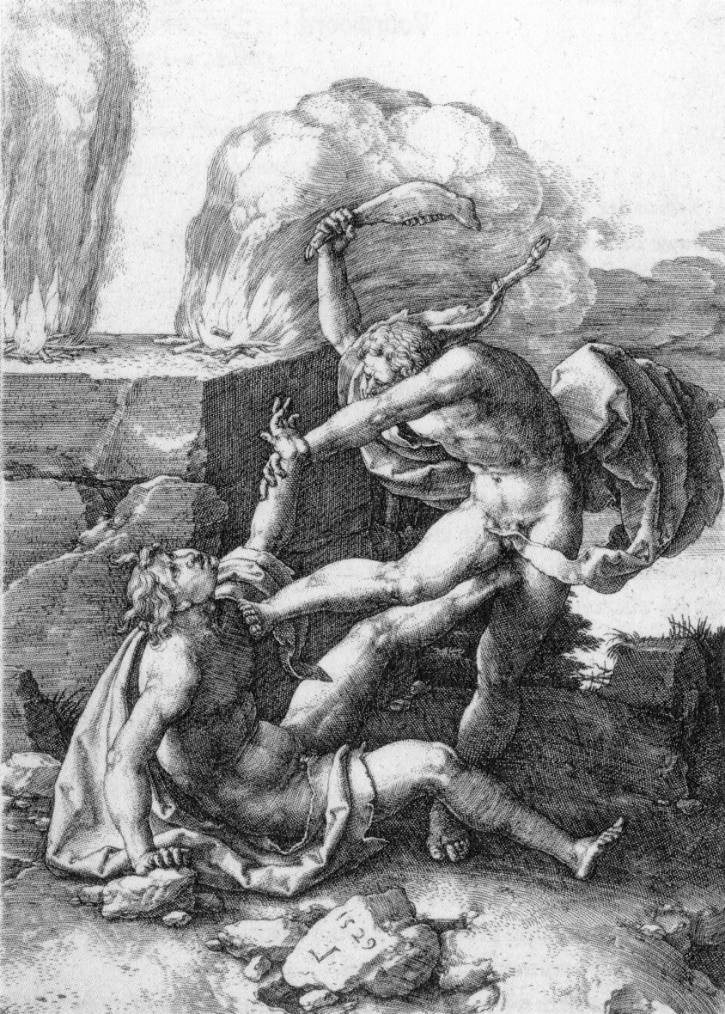 Muziek D E    V O O R B E R E I D I N GDe klok luidt - het wordt stilWelkom en begroetingWe bidden samenEeuwige God, oorsprong van Licht, leven en liefde   hier zijn we, met alles wat we hebben en met alles wat we missenZie ons aan, wek ons op, doe ons weer leven naar U toeAmen(gemeente gaat staan)Zingen 	lied 121: 1 en 4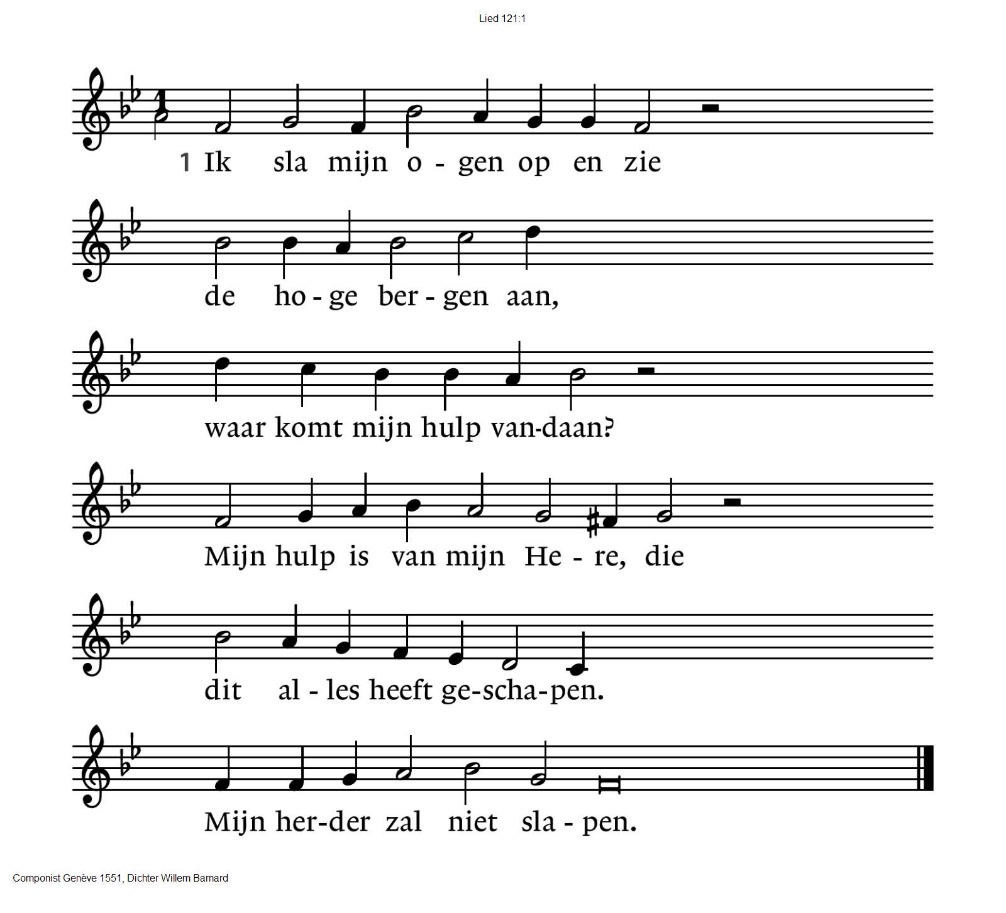 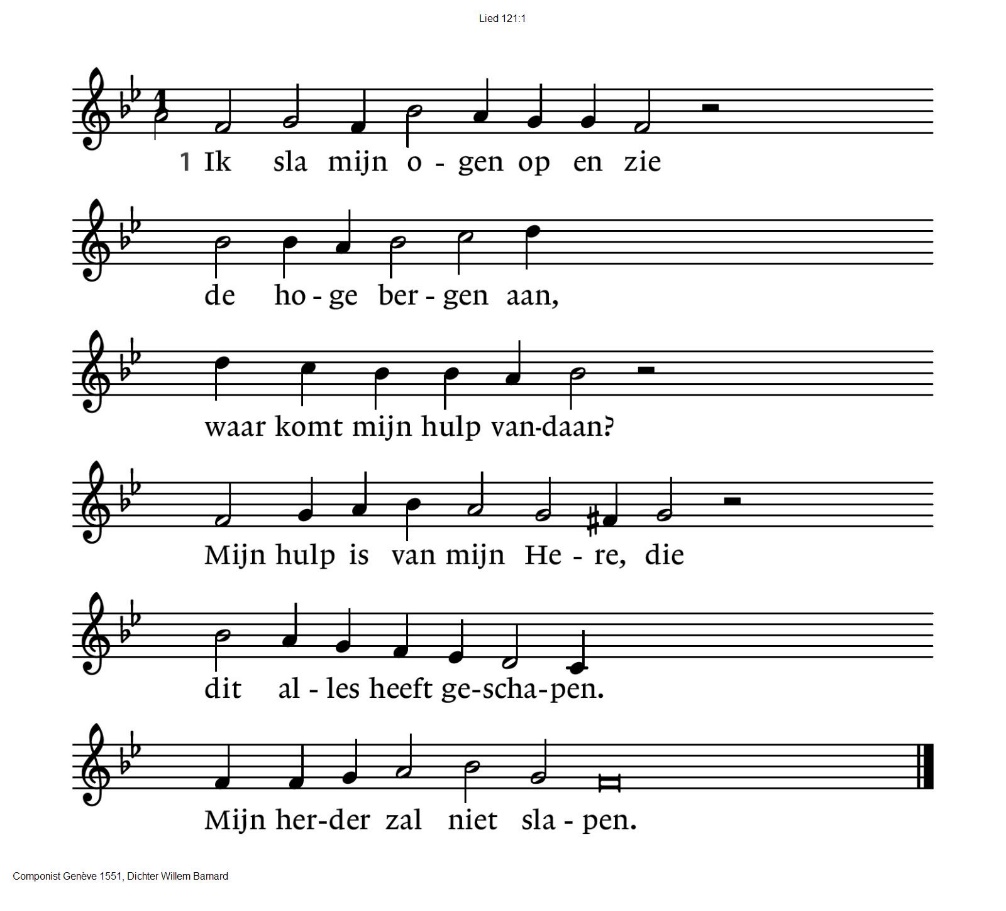 2. De Heer zal u steeds gadeslaan,Hij maakt het kwade goed,Hij is het die u hoedt.Hij zal uw komen en uw gaan,wat u mag wedervaren,in eeuwigheid bewaren.Begroeting	v:   	Wij dragen ons samenzijn op aan God          	a: 	DE ONUITPUTTELIJKE BRON VAN LEVEN, LICHT EN LIEFDE.	v:		De Eeuwige die naar ons omziet
a: 		IN ZIJN LIEFDE MOGEN WIJ LEVEN
v: 		Wij groeten elkaar 
a: 		IN DE NAAM VAN DE VADER, DE ZOON			EN DE HEILIGE GEEST. AMEN.    (gemeente gaat zitten)Kyriëgebed eindigend met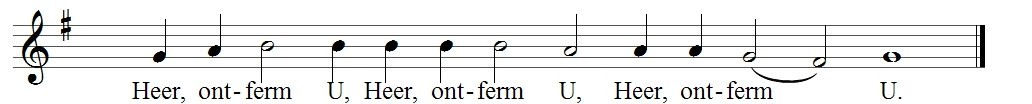 Gloria	lied 705: 1 en 4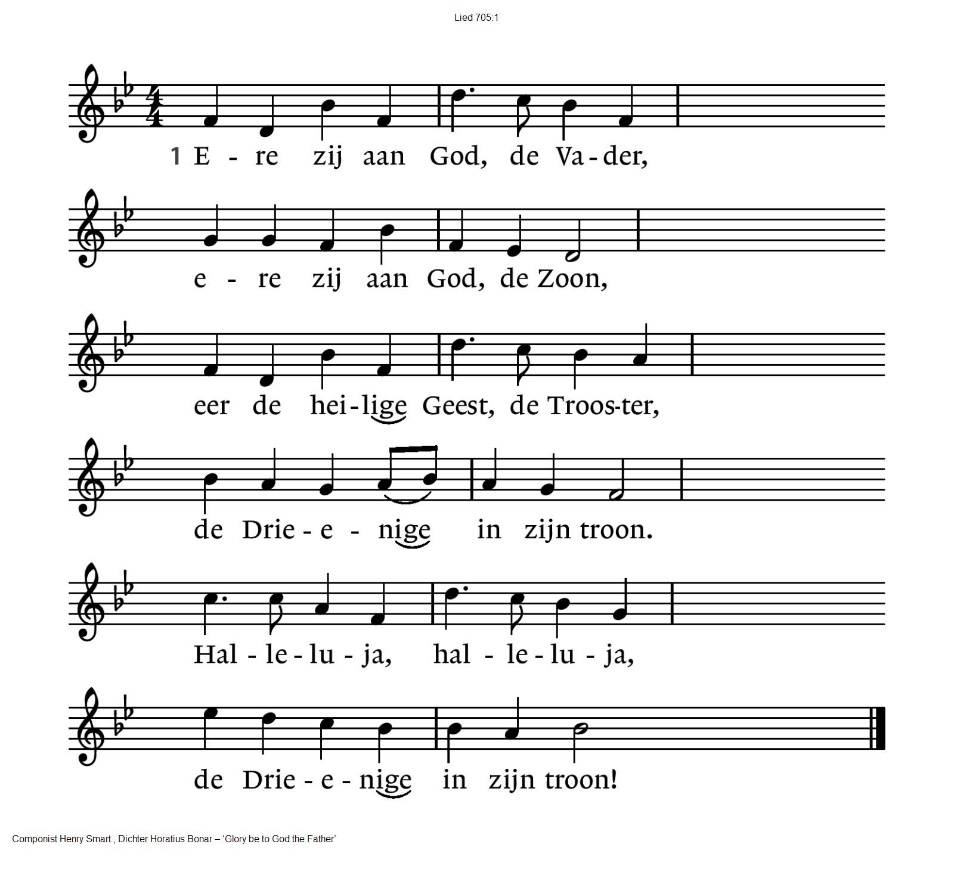 	4. Halleluja, lof, aanbiddingbrengen engelen U ter eer,heerlijkheid en kracht en machtenlegt uw schepping voor U neer.Halleluja, halleluja,lof zij U der heren Heer!D E   D I  E N S T   V A N   D E   S C H R I F T  Inleiding op de lezingenGebed om de Geest	lied 701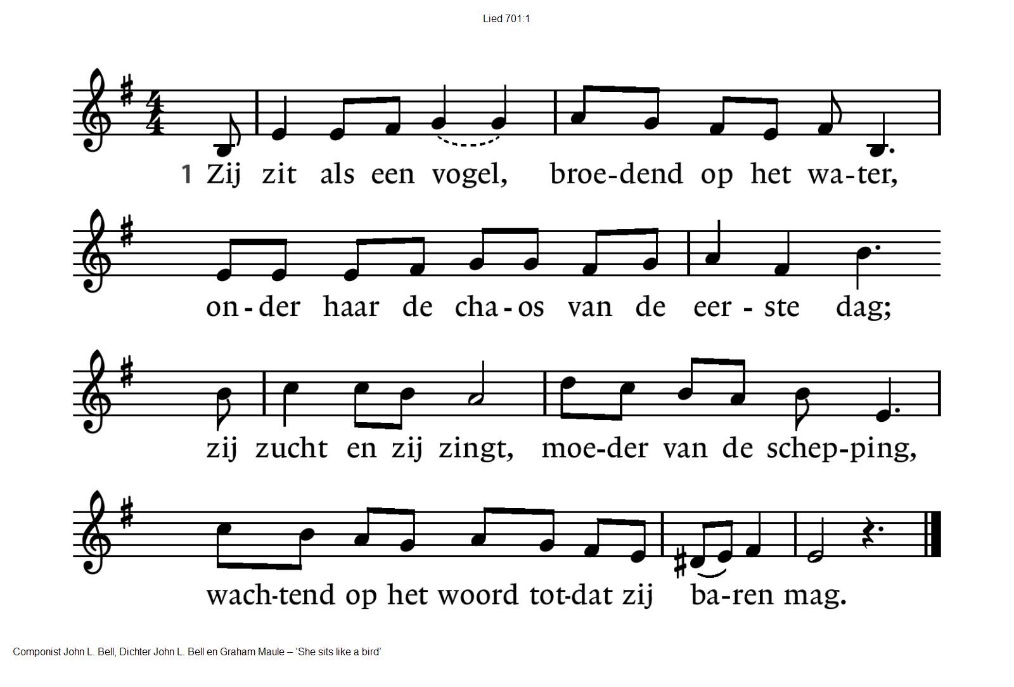 	2. Zij zweeft boven zee, zweeft boven de bergen,zoekend naar een plaats onder de hemelboog;zij rust in de schoot, wachtend op het wonderdat zich daar ontvouwt, verborgen voor ons oog.3. Zij danst in het vuur, schouwspel zonder weerga,maakt de tongen los, taal en getuigenis,bekeert, inspireert al wie naar haar luistert;niets brengt haar tot zwijgen, vurig als zij is.4. Want zij is de Geest, een met God in wezen,gift van de Verlosser aan zijn aardse bruid;de sleutel is zij, toegang tot de schriften,vogel uit de hemel, witte vredesduif.De tafelkaarsen worden aangestokenLezen	Genesis 4: 1 - 16Muziek	‘Boek jij bent geleefd (ZZZ 600)Boek, jij bent geleefd, zeg ons hoe te leven.In mijn letters staat geschrevendat alleen de geest doet leven.Licht en adem is de geest. Daarom ben ik neergeschreven:dat jij zonder angst zult leven wat je leest.Boek, jij bent geleefd, zeg ons hoe te leven.Wou je leven met zovelenhier op aarde moet je delen:licht en adem, geld en goed.Wie maar leeft om meer te krijgendie zal sterven aan zijn eigen overvloed.Boek, jij bent geleefd, zeg ons hoe te leven.Mozes heeft de weg gewezen,hoor de woorden der profeten:licht en adem zal er zijnals je mens wordt zoals Jezus,liefde als een mens aanwezig,wijn van liefde, brood de levens zoals hij.Boek, jij bent geleefd, zeg ons hoe te leven.Niemand weet hoe hij moet leven,nergens staat het opgeschreven.Liefde tegen liefdespijn,vriendschap tegen duizend vrezen,zoet dat bitter kan genezen,mens voor mensen, recht en vrede,licht en adem, heel veel leven mag je zijn.Vrouw, waar is je broer? Mens, waar is je zusje?'t Meeste van een mensenlevenwordt het minste opgeschreven:hoe zij trouw zijn aan elkaar,lijden, sterven, liefde leren -zouden wij dat ook proberen, werd het waar.OverdenkingStilteZingen	lied 807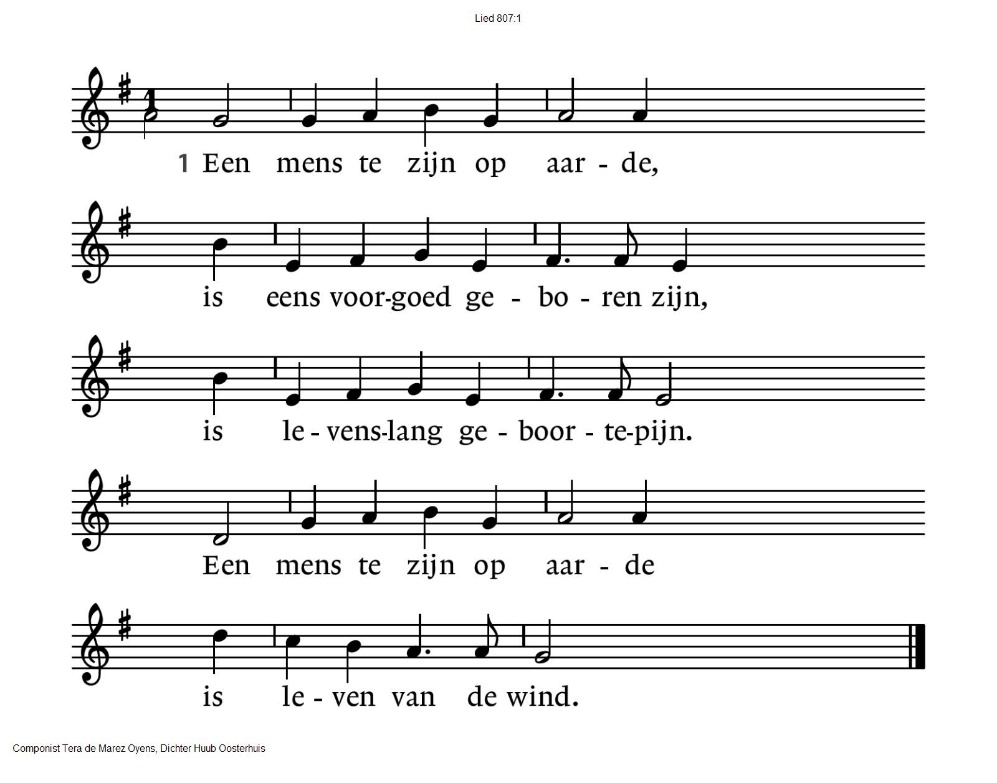 G E B E D E N   E N   G A V E NGebeden, stil gebedCollecte  D: Kinderhospice Binnenveld 	-    K: Pastoraat en eredienstD E   V I E R I N G   V A N   D E    T A F E LToelichting op de wijze van vieren We vormen een kring Tafelgebed ‘Die naar menselijke gewoonte’Onze Vader (we geven elkaar de hand)	Onze Vader die in de hemel zijt,Uw naam worde geheiligd.Uw koninkrijk kome,Uw wil geschiede,	op aarde zoals in de hemel.Geef ons heden ons dagelijks brood.En vergeef ons onze schuldenzoals ook wij onze schuldenaars vergeven.En leid ons niet in verzoeking,maar verlos ons van de boze.Want van U is het koninkrijken de krachten de heerlijkheid in eeuwigheidAmen						             VredegroetUitdelingswoorden brood - uitdelen van broodZingen	lied 568a 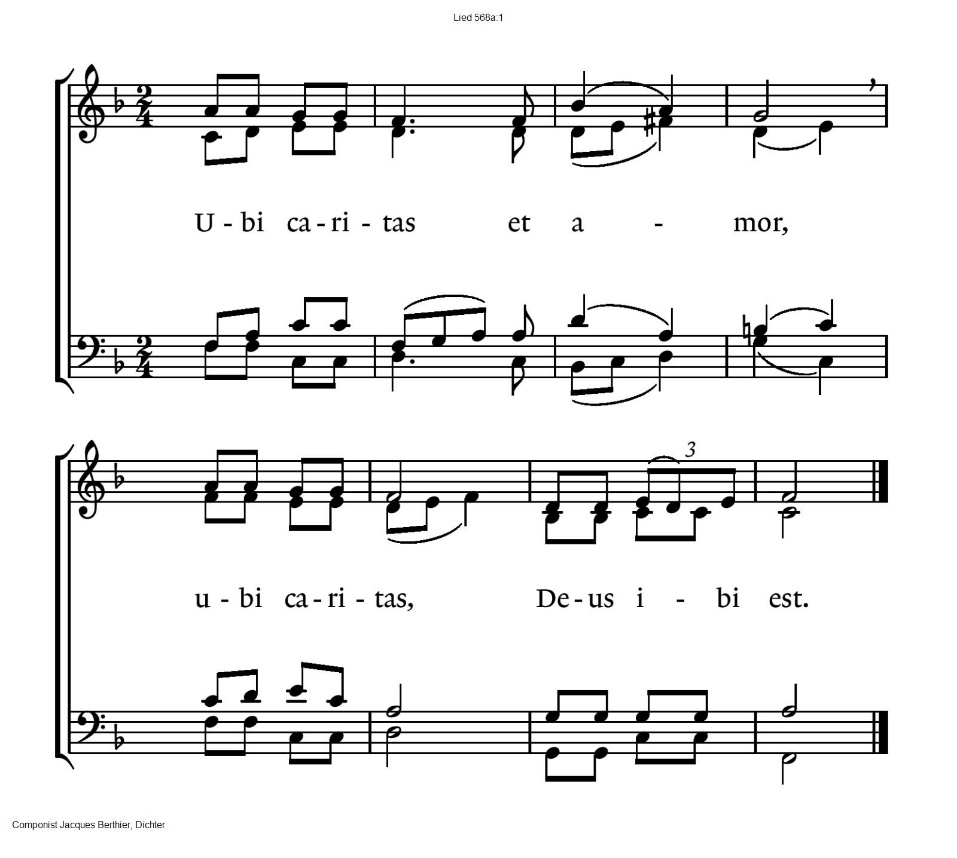 Uitdelingswoorden wijn - uitdelen van wijn en druivensapZingen	lied 117d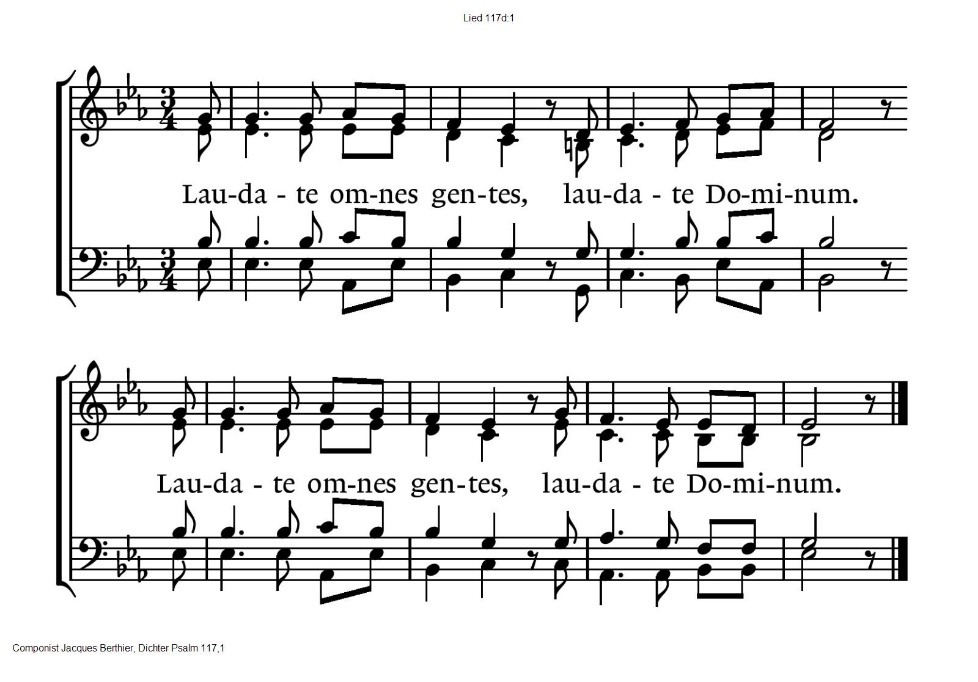 DankgebedZegen	a.	AMEN (gezongen)MuziekIn de pleinzaal staat koffie/thee klaar!.-.-.-.-.-.Reacties op de viering zijn welkom in de doos in de hal óf via het adres::    reactieviering@pknhuissen.nlIn de werkgroep VIEREN worden deze besproken en wordt er gekeken hoe we daarmee onze vieringen kunnen ‘verbeteren’.VoorgangerOrganistLectords. Jan BosHerman SchimmelSipkje Schimmel2. De bomen hebben wortelsde bomen mogen stevig staanmaar mensen moeten verder gaan.De bomen hebben wortelsmaar mensen gaan voorbij.3. De vossen hebben holende mensen weten heg noch stegzijn altijd naar hun huis op weg.De vossen hebben holen –maar wie is onze weg?4. De mensen hebben zorgenhet brood is duur, het lichaam zwaar,en wij verslijten aan elkaar.Wie kent de dag van morgen?De dood komt lang verwacht.5. Een mens te zijn op aardeis pijnlijk begenadigd zijnen zoeken, nooit verzadigd zijn,is rusten in de aardeals alles is volbracht.